Р Е Ш Е Н И Е       от 31 марта 2023г.                      рп Усть-Абакан                               № 18О протесте прокурора Усть-Абаканского района на Положение о бюджетном процессе в муниципальном образовании Усть-Абаканский поссовет, утвержденное решением Совета депутатов Усть-Абаканского поссоветаот 19.12.2013г. № 74Рассмотрев протест прокурора Усть-Абаканского района от 20.03.2023г. № 7-6-2023 на Положение о бюджетном процессе в муниципальном образовании Усть-Абаканский поссовет, утвержденное решением Совета депутатов Усть-Абаканского поссовета от 19.12.2013г. № 74, в соответствии со ст. 29 Устава муниципального образования Усть-Абаканский поссовет,Совет депутатов Усть-Абаканского поссоветаР Е Ш И Л:1. Протест прокурора Усть-Абаканского района от 20.03.2023г. № 7-6-2023 на Положение о бюджетном процессе в муниципальном образовании Усть-Абаканский поссовет, утвержденное решением Совета депутатов Усть-Абаканского поссовета от 19.12.2013г. № 74 – удовлетворить.2. Внести изменения в Положение о бюджетном процессе в муниципальном образовании Усть-Абаканский поссовет, утвержденное решением Совета депутатов Усть-Абаканского поссовета от 19.12.2013г. № 74 следующего содержания:пункт 4 статьи 12 дополнить новым абзацем следующего содержания:«- документах, определяющих цели национального развития Российской Федерации и направления деятельности органов публичной власти по их достижению.».3. Направить настоящее Решение прокурору Усть-Абаканского района.4. Настоящее Решение вступает в силу со дня его официального опубликования.5. Направить настоящее Решение для подписания и опубликования в газете «ПоссФактум» Главе Усть-Абаканского поссовета Н.В. Леонченко.ГлаваУсть-Абаканского поссовета                                                                   Н.В. ЛеонченкоПредседатель Совета депутатов Усть-Абаканского поссовета                                                                   В.В. Рябчевский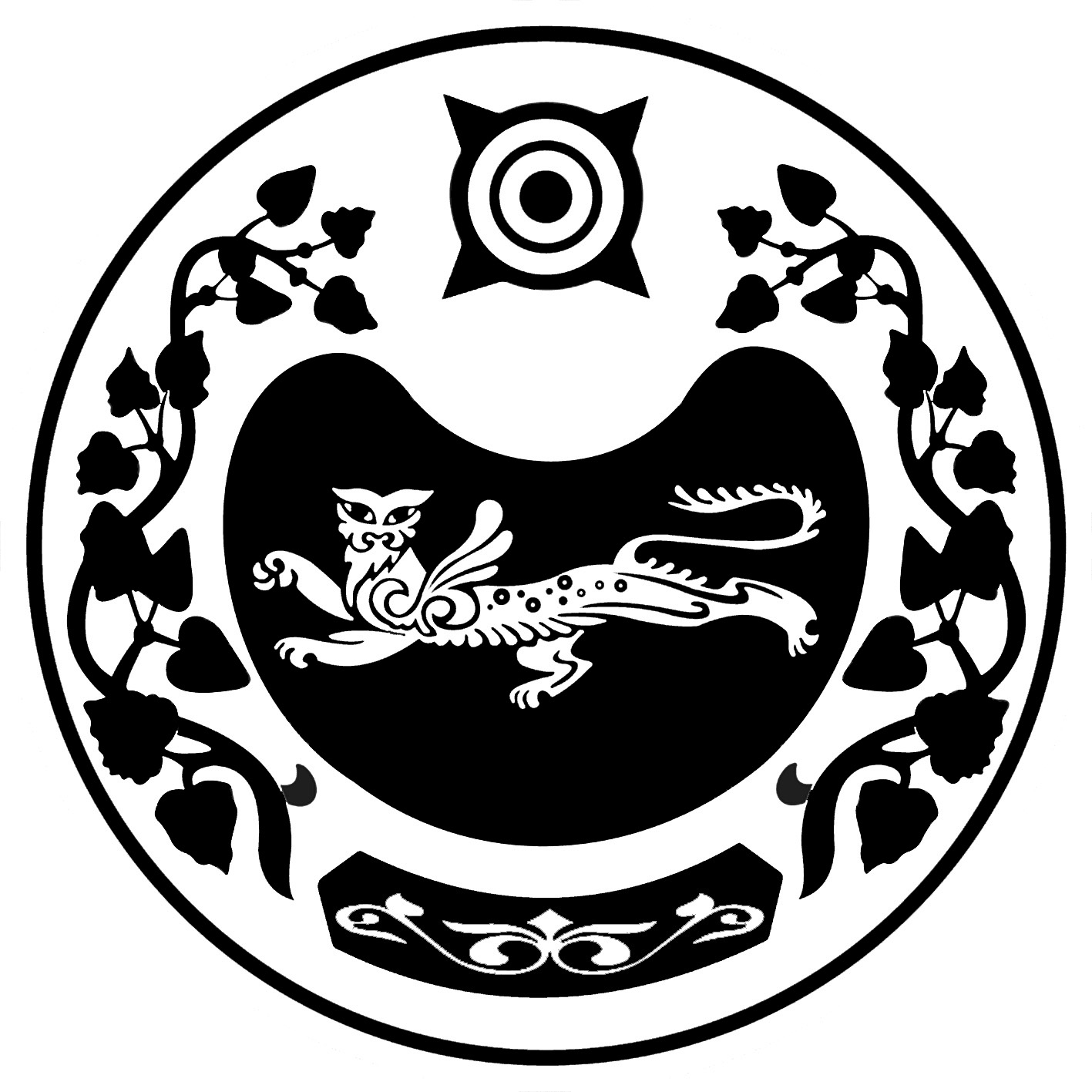 СОВЕТ ДЕПУТАТОВ УСТЬ-АБАКАНСКОГО ПОССОВЕТА